               Março Lilás alerta sobre a prevenção do câncer de colo do úteroA prevenção do câncer de colo do útero, terceiro tipo mais comum entre as mulheres no Brasil, é tema da campanha Março Lilás, promovida pelo Ministério da Saúde. A iniciativa busca conscientizar a população sobre a importância da prevenção e enfrentamento da doença, que representa a quarta causa de morte entre mulheres.A Prefeitura Municipal por meio de seu Departamento de Saúde destaca a importância do exame preventivo, popularmente conhecido como Papanicolau, que pode identificar alterações celulares precoces, muitas vezes curáveis. O Papanicolau deve ser realizado primordialmente entre 25 e 64 anos, nas mulheres com vida sexual ativa. A prevenção é enfatizada, com destaque para a vacinação contra o HPV, disponível para meninas de 9 a 14 anos e meninos de 11 a 14 anos.Procure a Unidade de Saúde mais próxima de sua residência para mais informações.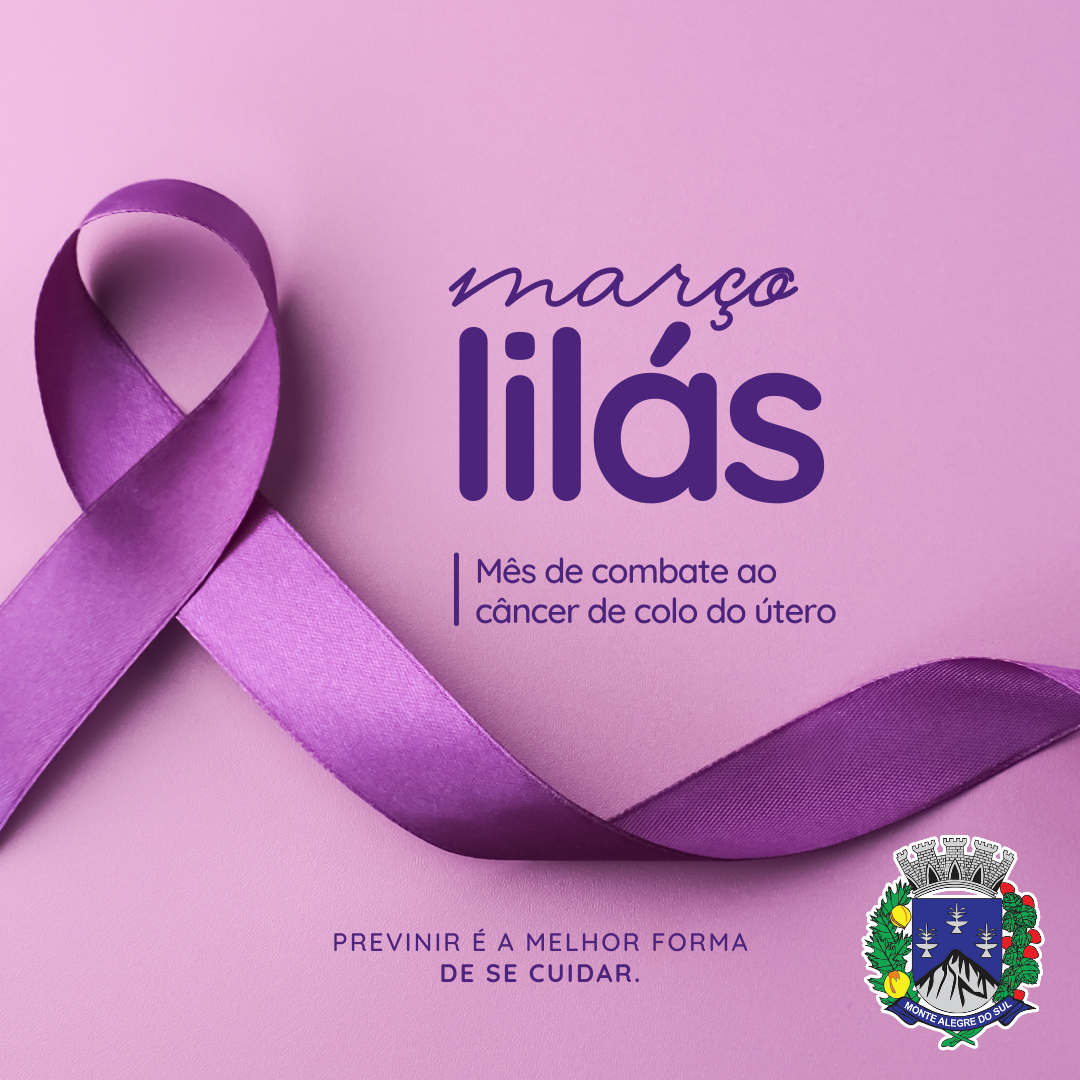 